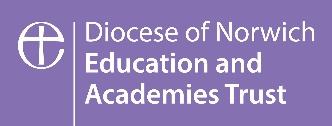 Site Technician: Person SpecificationDiocese of Norwich Education and Academies Trust are committed to safeguarding and promoting the welfare of Children and Young People, and require all staff and volunteers to share this commitment.Responsible toEstates Officer – DoNESC Estates DepartmentGrade DNEAT Central BandingHours37 hours per weekLocation Based at the Churchside Federation (Gooderstone CofE Primary Academy and Mundford CofE Primary Academy), Dove Federation (Caston CofE Primary Academy and Parkers CofE Primary Academy) and St Peter and St Paul Carbrooke CofE Primary Academy.You may be required to travel to undertake work at academies and sites within or serviced by the Diocese of Norwich Education and Academies Trust as needed.Essential CriteriaDesirable CriteriaMeasured ByEducation and Qualifications 5 GCSEs (Grade A* - C / 4 – 9) including English and Maths NVQ Level 2 (or equivalent) qualificationHealth and Safety, COSHH, ladders and manual handling training CertificatesSkills and Abilities Able to follow the Trust’s safeguarding procedures and recognise when to report any concernsA proficient user of Office IT products/databases etc (e.g. Word, Excel, PowerPoint, Outlook) Excellent communication and organisational skills both written and oralAble to plan and prioritise workload across multiple sitesAttention to detail when undertaking duties.Ability to work both as a team and independently, with minimum supervision to resolve problemsBasic gardening and / or grounds maintenance skills Ability to manage difficult conversationsApplication Form & InterviewExperience Some experience in any of the following areas:General maintenancePlumbingCarpentryPainting/decoratingSome experience of using cleaning materials in a work environmentAt least 1yr of caretaking experienceExperience of working in schoolsExperience carrying out risk assessments and/or using a compliance systemApplication Form & InterviewKnowledge and understanding The responsibility of every individual for safeguarding and promoting the welfare of childrenKnow the basic principles of site management and building complianceSome understanding of Health and Safety regulations and procedures Safe working procedures with regards to chemicals and equipmentFollowing lone working practicesGood knowledge of security, heating and other building systems To have an understanding of the structure and operation of a schoolAble to anticipate and reduce risk where possible, making suggestions for improvements. Application Form & InterviewOther requirements A professional role model who is committed to theirown professional development and to developing othersCommitted to and able to promote the aims of the academy and the values of the Trust.Clean driving licenseAble to work calmly under pressure and withstand stress Able to work flexiblyApplication Form & InterviewPerson specification reviewed by: Darren Williams, Head of Estates Date: 29/05/2025